【変更届出における添付書類一覧】▶ 変更が生じた日から１０日以内に提出してください。（介護保険法第78条の5、第82条）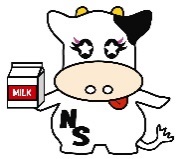 ▶ 付表の内容に変更がある場合には、付表に変更箇所を記入の上、提出してください。▶ 変更内容によっては、「添付書類例」以外の書類を提出していただく場合もあります。▶ 一覧表中、各サービスは介護予防を含みます。変更内容変更内容添付書類例留意事項１事業所（施設）の名称・運営規程２事業所（施設）の所在地※事前に図面協議必要・運営規程・電話番号及びFAX番号が変更になった場合はその旨報告。３申請者の名称・登記事項証明書（原本）４主たる事務所の所在地・登記事項証明書（原本）・電話番号及びFAX番号が変更になった場合はその旨報告。５法人等の種類・登記事項証明書（原本）６代表者（開設者）の氏名、生年月日、住所及び職名・登記事項証明書（原本）※登記上、代表者が明確でない場合には、代表者に選任した旨の議事録・誓約書（参考様式）７登記事項証明書又は条例等（当該事業に関するものに限る。）・登記事項証明書（原本）・事業所が複数ある場合は、原本を１部提出し、他の事業所は余白に「原本は〇〇事業所の変更届に添付」等記載しコピーで可。８共生型サービスの該当有無対象サービス地域密着型通所介護９事業所（施設）の建物の構造及び専用区画等※事前に図面協議必要・平面図(標準様式３※標準様式以外の任意様式も可)１０事業所（施設）の管理者の氏名、生年月日、住所及び経歴・勤務形態一覧表（標準様式１※各サービス毎の様式を使用）・誓約書（標準様式６）・氏名、住所のみ変更の場合は、勤務形態一覧表及び誓約書は不要１０事業所（施設）の管理者の氏名、生年月日、住所及び経歴・経歴書（標準様式２）対象サービス認知症対応型通所介護、小規模多機能型居宅介護、認知症対応型共同生活介護、看護小規模多機能型居宅介護１０事業所（施設）の管理者の氏名、生年月日、住所及び経歴・主任介護支援専門員研修修了証（経過措置期間中は介護支援専門員証の写し）対象サービス居宅介護支援１１運営規程・変更後の運営規程・下線を引く、マーキングをするなど、変更箇所が分かるようにしてください。１２協力医療機関（病院）・協力歯科医療機関・協力医療機関等と取り交わした契約書等の写し対象サービス小規模多機能型居宅介護、認知症対応型共同生活介護、地域密着型介護老人福祉施設入所者生活介護、看護小規模多機能型居宅介護１３事業所の種別１４介護老人福祉施設、介護老人保健施設又は病院等との連携・支援体制・連携、支援体制が分かるもの（協定書等）対象サービス小規模多機能型居宅介護、認知症対応型共同生活介護、看護小規模多機能型居宅介護１５本体施設、本体施設との移動経路等・本体施設の状況が分かるもの対象サービス地域密着型介護老人福祉施設入所者生活介護１６併設施設の状況等・併設する施設の状況が分かるもの対象サービス地域密着型介護老人福祉施設入所者生活介護１７連携する訪問看護を行う事業所の名称・連携する訪問看護事業所と取り交わした契約書等の写し対象サービス定期巡回・随時対応型訪問介護看護１８連携する訪問看護を行う事業所の所在地・連携する訪問看護事業所と取り交わした契約書等の写し対象サービス定期巡回・随時対応型訪問介護看護１９介護支援専門員の氏名及びその登録番号・勤務形態一覧表（標準様式１※各サービス毎の様式を使用）・当該事業所に勤務する介護支援専門員一覧（標準様式７）ｆ対象サービス小規模多機能型居宅介護、認知症対応型共同生活介護、地域密着型介護老人福祉施設入所者生活介護、看護小規模多機能型居宅介護、居宅介護支援２０サービス提供責任者の氏名、生年月日、住所及び経歴経歴に応じて、次の書類のいずれか・介護福祉士の場合、「介護福祉士登録証」・介護職員基礎研修課程修了者及び訪問介護に関する１級課程修了者の場合、「当該研修を修了した旨の証明書の写し」・訪問介護に関する２級課程修了者の場合、「当該研修を修了した旨の照明書の写し」及び「３年以上介護等の業務に従事したことがわかる書類」対象サービス訪問型サービス